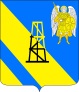 АДМИНИСТРАЦИЯ КИЕВСКОГО СЕЛЬСКОГО ПОСЕЛЕНИЯКРЫМСКОГО РАЙОНАПОСТАНОВЛЕНИЕот  08.04.2021г.										 № 101село КиевскоеОб утверждении перечня муниципального имущества, свободного от прав третьих лиц (за исключением права хозяйственного ведения, права оперативного управления, а также имущественных прав субъектов малого и среднего предпринимательства)В соответствии с постановлением администрации Киевского сельского поселения Крымского района 08 апреля 2021 года № 100 «Об имущественной поддержке субъектов малого и среднего предпринимательства, физических лиц, не являющихся индивидуальными предпринимателями и применяющих специальный налоговый режим «Налог на профессиональный доход» на территории Киевского сельского поселения Крымского района», п о с т а н о в л я ю:Утвердить перечень муниципального имущества, свободного от прав третьих лиц (за исключением права хозяйственного ведения, права оперативного управления, а также имущественных прав субъектов малого и среднего предпринимательства) (приложение);2. Главному специалисту администрации Киевского сельского поселения Крымского района З.А.Гавриловой обнародовать настоящее постановление путем размещения на информационных стендах, расположенных на территории Киевского сельского поселения Крымского района и разместить на официальном сайте администрации Киевского сельского поселения Крымского района в сети Интернет.3. Постановление вступает в силу со дня официального обнародования.Глава Киевского  сельского поселения Крымского района								Б.С.ШатунПРИЛОЖЕНИЕк постановлению администрацииКиевского сельского  поселения  Крымского  района  от 08.04.2021г. №101ПЕРЕЧЕНЬ   муниципального имущества, свободного от прав третьих лиц (за исключением права хозяйственного ведения, права оперативного управления, а также имущественных прав субъектов малого и среднего предпринимательства)Главный специалист администрации Киевского сельского поселения Крымского района 							Е.Н.ГукНаименование органа Администрация  Киевского сельского поселения Крымского районаПочтовый адрес 353375, село Киевское, улица Красная, 117-бОтветственное структурное подразделение Ф.И.О. исполнителя Е.Н.ГукКонтактный номер телефона 8 (861-31) 6-02-41Адрес электронной почты kievskoe@list.ruАдрес страницы в информационно-телекоммуникационной сети "Интернет" с размещенным перечнем (изменениями, внесенными в перечень)http://kievskoesp.ru/index.php/malyj-i-srednij-biznesN п/пНомер в реестре имущества <1>Адрес (местоположение) объекта <2>Структурированный адрес объектаСтруктурированный адрес объектаСтруктурированный адрес объектаСтруктурированный адрес объектаСтруктурированный адрес объектаСтруктурированный адрес объектаСтруктурированный адрес объектаСтруктурированный адрес объектаСтруктурированный адрес объектаСтруктурированный адрес объектаСтруктурированный адрес объектаN п/пНомер в реестре имущества <1>Адрес (местоположение) объекта <2>Наименование субъекта Российской Федерации <3>Наименование муниципального района/городского округа/внутригородского округа территории города федерального значенияНаименование городского поселения/сельского поселения/внутригородского района городского округаВид населенного пунктаНаименование населенного пунктаТип элемента планировочной структурыНаименование элемента планировочной структурыТип элемента улично-дорожной сетиНаименование элемента улично-дорожной сетиНомер дома (включая литеру) <4>Тип и номер корпуса, строения, владения <5>1234567891011121314185353375, Краснодарский край, Крымский район, село Киевское, улица Красная, №117-гКраснодарский крайКрымский районКиевское сельское поселениеСело КиевскоепоселениеКиевскоеулицаКрасная117-г117-г285353375, Краснодарский край, Крымский район, село Киевское, улица Красная, №117-гКраснодарский крайКрымский районКиевское сельское поселениеСело КиевскоепоселениеКиевскоеулицаКрасная117-г117-гВид объекта недвижимости;движимое имущество <6>Сведения о недвижимом имуществе или его частиСведения о недвижимом имуществе или его частиСведения о недвижимом имуществе или его частиСведения о недвижимом имуществе или его частиСведения о недвижимом имуществе или его частиСведения о недвижимом имуществе или его частиСведения о недвижимом имуществе или его частиВид объекта недвижимости;движимое имущество <6>Кадастровый номер <7>Кадастровый номер <7>Номер части объекта недвижимости согласно сведениям государственного кадастра недвижимости <8>Основная характеристика объекта недвижимости <9>Основная характеристика объекта недвижимости <9>Основная характеристика объекта недвижимости <9>Наименование объекта учета <10>Вид объекта недвижимости;движимое имущество <6>Кадастровый номер <7>Кадастровый номер <7>Номер части объекта недвижимости согласно сведениям государственного кадастра недвижимости <8>Тип (площадь - для земельных участков, зданий, помещений; протяженность, объем, площадь, глубина залегания - для сооружений; протяженность, объем, площадь, глубина залегания согласно проектной документации - для объектов незавершенного строительства)Фактическое значение/Проектируемое значение (для объектов незавершенного строительства)Единица измерения (для площади - кв. м; для протяженности - м; для глубины залегания - м; для объема - куб. м)Наименование объекта учета <10>Вид объекта недвижимости;движимое имущество <6>НомерТип (кадастровый, условный, устаревший)Номер части объекта недвижимости согласно сведениям государственного кадастра недвижимости <8>Тип (площадь - для земельных участков, зданий, помещений; протяженность, объем, площадь, глубина залегания - для сооружений; протяженность, объем, площадь, глубина залегания согласно проектной документации - для объектов незавершенного строительства)Фактическое значение/Проектируемое значение (для объектов незавершенного строительства)Единица измерения (для площади - кв. м; для протяженности - м; для глубины залегания - м; для объема - куб. м)Наименование объекта учета <10>1516171819202122помещение23:15:0413020:3321315,3кв.м.кв.м.Комнатапомещение23:15:0413020:33215, 16, 16-а18,7кв.м.кв.м.комнатаСведения о движимом имуществе <11>Сведения о движимом имуществе <11>Сведения о движимом имуществе <11>Сведения о движимом имуществе <11>Сведения о движимом имуществе <11>Сведения о движимом имуществе <11>Сведения о праве аренды или безвозмездного пользования имуществом <12>Сведения о праве аренды или безвозмездного пользования имуществом <12>Сведения о праве аренды или безвозмездного пользования имуществом <12>Сведения о праве аренды или безвозмездного пользования имуществом <12>Сведения о праве аренды или безвозмездного пользования имуществом <12>Сведения о праве аренды или безвозмездного пользования имуществом <12>Сведения о праве аренды или безвозмездного пользования имуществом <12>Сведения о праве аренды или безвозмездного пользования имуществом <12>Сведения о праве аренды или безвозмездного пользования имуществом <12>Сведения о праве аренды или безвозмездного пользования имуществом <12>Сведения о движимом имуществе <11>Сведения о движимом имуществе <11>Сведения о движимом имуществе <11>Сведения о движимом имуществе <11>Сведения о движимом имуществе <11>Сведения о движимом имуществе <11>организации, образующей инфраструктуру поддержки субъектов малого и среднего предпринимательстваорганизации, образующей инфраструктуру поддержки субъектов малого и среднего предпринимательстваорганизации, образующей инфраструктуру поддержки субъектов малого и среднего предпринимательстваорганизации, образующей инфраструктуру поддержки субъектов малого и среднего предпринимательстваорганизации, образующей инфраструктуру поддержки субъектов малого и среднего предпринимательствасубъекта малого и среднего предпринимательствасубъекта малого и среднего предпринимательствасубъекта малого и среднего предпринимательствасубъекта малого и среднего предпринимательствасубъекта малого и среднего предпринимательстваТип: оборудование, машины, механизмы, установки, транспортные средства, инвентарь, инструменты, иноеГосударственный регистрационный знак (при наличии)Наименование объекта учетаМарка, модельГод выпускаКадастровый номер объекта недвижимого имущества, в том числе земельного участка, в (на) котором расположен объектПравообладательПравообладательПравообладательДокументы основаниеДокументы основаниеПравообладательПравообладательПравообладательДокументы основаниеДокументы основаниеТип: оборудование, машины, механизмы, установки, транспортные средства, инвентарь, инструменты, иноеГосударственный регистрационный знак (при наличии)Наименование объекта учетаМарка, модельГод выпускаКадастровый номер объекта недвижимого имущества, в том числе земельного участка, в (на) котором расположен объектПолное наименованиеОГРНИННДата заключения договораДата окончания действия договораПолное наименованиеОГРНИННДата заключения договораДата окончания действия договора23242526272829303132333435363738Администрация  Киевского сельского поселения Крымского района1052320820914  233703037301.02.201831.12.2018ИП Анисимова А.А.30723372500006423370459904501.02.201831.12.2018Администрация  Киевского сельского поселения Крымского района1052320820914  233703037301.06.201830.04.2019ИП Савинков В.Д.31423371890003223011002495401.06.201830.04.2019Указать одно из значений: в перечне (изменениях в перечни) <13>Сведения о правовом акте, в соответствии с которым имущество включено в перечень (изменены сведения об имуществе в перечне) <14>Сведения о правовом акте, в соответствии с которым имущество включено в перечень (изменены сведения об имуществе в перечне) <14>Сведения о правовом акте, в соответствии с которым имущество включено в перечень (изменены сведения об имуществе в перечне) <14>Сведения о правовом акте, в соответствии с которым имущество включено в перечень (изменены сведения об имуществе в перечне) <14>Указать одно из значений: в перечне (изменениях в перечни) <13>Наименование органа, принявшего документВид документаРеквизиты документаРеквизиты документаУказать одно из значений: в перечне (изменениях в перечни) <13>Наименование органа, принявшего документВид документаДатаНомер3940414243в перечнеАдминистрация Киевского сельского поселения Крымского районапостановление08.04.2021г.101в перечнеАдминистрация Киевского сельского поселения Крымского районапостановление08.04.2021г.101